粤康码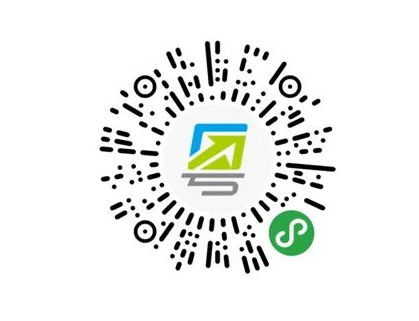 